How to View a Video ConferenceQuick Steps:Go to http://codianhd.oar.net/ Select “ Streaming “ in top left cornerPut 1234 in the conference ID spaceClick down arrow on Streaming Rate and choose QuickTimeClick “Stream This Conference”A window to the conference will appearDownload Codec if needed.If you need technical assistance setting up your client machine please contact our service desk via email at support@oar.net or by calling 800.627.6420 and identify this as a streaming video issue for your workstationStep by step directions with screen captures are provided on the following two pages.Go to http://codianhd.oar.net/ 

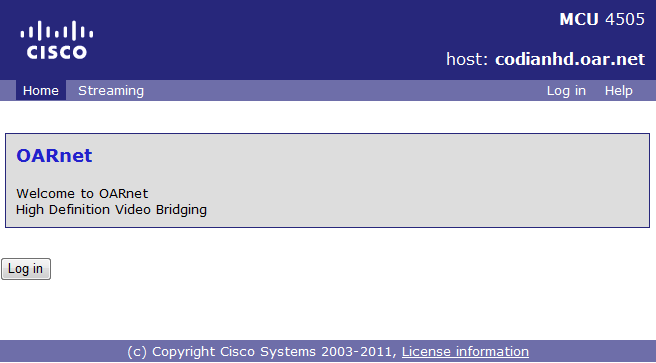 Select “ Streaming “ in top left corner

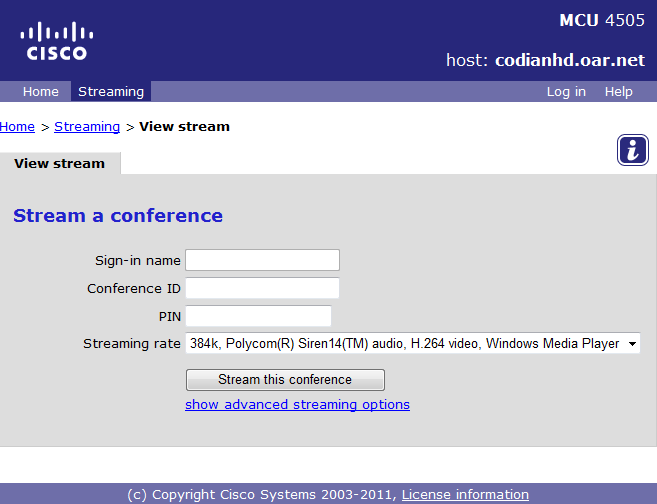 Put 1234 in the conference ID space.

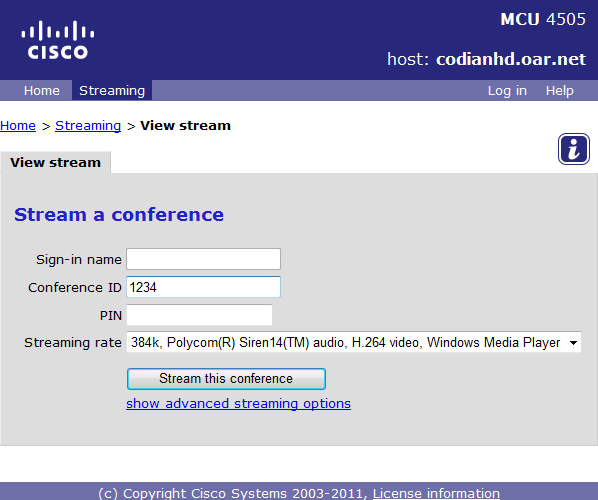 Click down arrow on Streaming Rate and choose either QuickTime or Windows Media Player, which ever CODEC you normally use on your workstationClick “Stream This Conference”A window to the conference will appear. From here you will be able to view the video and hear the audio via your computer.Download Codec if needed.If you need technical assistance setting up your client machine please contact our service desk via email at support@oar.net or by calling 800.627.6420 and identify this as a streaming video issue for your workstation